Instructions for Google Doc Table - Model on website - BE SURE TO SHARE THIS WITH vfitzgerald@rcs-k12.us!Sign onto your Google AccountClick on to Google Apps – the group of nine squares in the top right cornerClick on to Google DriveClick the NEW button in the top left - choose a Google DocClick where it says Untitled Document - Type in "Hour RtoR First Initial and Last Name" - Ex- "6 RtoR JSmith”Go to insertInsert a tableHighlight 2 columns and 8 rowsRight click in the table, go to Table Properties – Set Height to 3 inches – to fit on a 3 by 5 cardType in the boxes to put on title and our notesSave the images you find on Google in a folder titled "Road to Revolution" under your computer's Picture tabClick Insert, Choose Image - go to the folder you created and double click on the picture for that topicTo add more rows, right click in last row, choose “Insert row below”Print out the new cards each night and mount them on 3 by 5 cardsModelInstructions for Google Slide - Model on website - BE SURE TO SHARE THIS WITH vfitzgerald@rcs-k12.us!Sign onto your Google AccountClick on to Google Apps – the image of 9 squares in the upper right cornerClick on to Google DriveClick the NEW button in the top left - choose a Google SlideClick where it says Untitled Document - Type in "Hour RtoR First Initial and Last Name" - Ex- "6 RtoR J.Smith”Click on SLIDE, Choose APPLY LAYOUT - Select BLANKSelect a Theme on the rightInsert a text box for the title of the topic and type it inSave the image you find on Google in a folder titled "Road to Revolution" in your computer's Picture tabTo insert image, click on Insert, choose Image, go to the folder you created and double click on the picture for that topicHit the + for a new slideInsert a text box and type in our notes, etc.Do this for each topicTo study your slides, click VIEW, choose PRESENTTo hand write 3 by 5 cards - You must still find images on Google and save them to a Google Doc that you share with me (vfitzgerald@rcs-k12.us), print them, and glue them to the front of the card each night for homework, as you make them. Front of Card: title of topic and image. Back of Card: our notes. It was suggested you might want to do a Google Table of just one column and set the height to 2 inches (see instructions above), so that it will automatically save all you images to the right size for your card. If you do not have a printer, you will have to sign on at school and print them and put them on. You must get a lunch pass, as you will not be sent from class. It is homework.English Bill of Rightspp. 103-104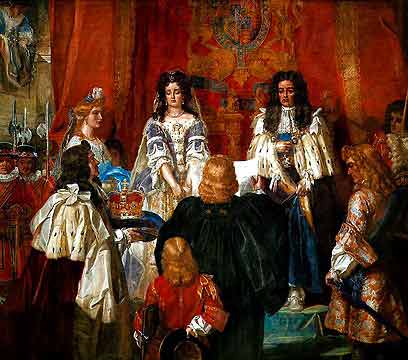 Focused on powers of Parliament - King can’t impose taxes without a permission from ParliamentKing can’t keep an army in a time of peace without consent of ParliamentParliamentary elections must be freeNo speeches in Parliament’s can ever be used in a courtAlso upheld rights granted by Magna CartaHabeas Corpus – Why do you have my body?Right to know why you have been arrestedTrial by jury